Technical working party on automation and computer programsThirty-Fourth Session
Shanghai, China, June 7 to 10, 2016Addendum toCALCULATED THRESHOLDS FOR EXCLUDING VARIETIES OF COMMON KNOWLEDGE FROM THE SECOND GROWING CYCLE WHEN COYD IS USEDDocument prepared by experts from the United Kingdom

Disclaimer:  this document does not represent UPOV policies or guidanceThe Annex to this document contains a copy of a presentation on “Calculated Thresholds for Excluding Varieties of Common Knowledge from the Second Growing Cycle when COYD is used”, which will to be made at the thirty-fourth session of the Technical Working Party on Automation and Computer Programs (TWC).Adrian Roberts (Biomathematics and Statistics Scotland (BioSS)), Ian Nevison (BioSS) & Tom Christie (SASA)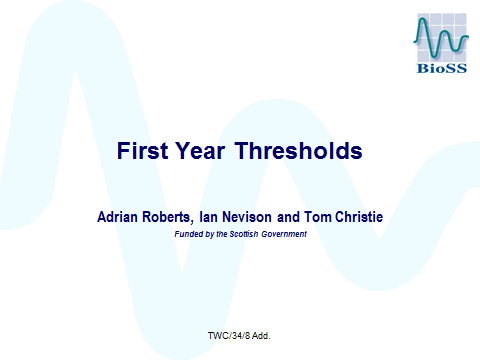 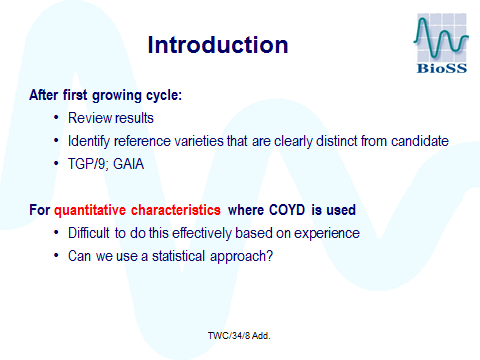 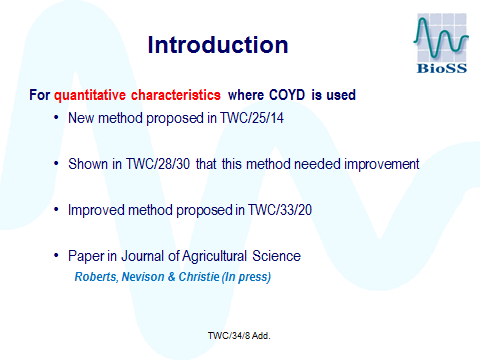 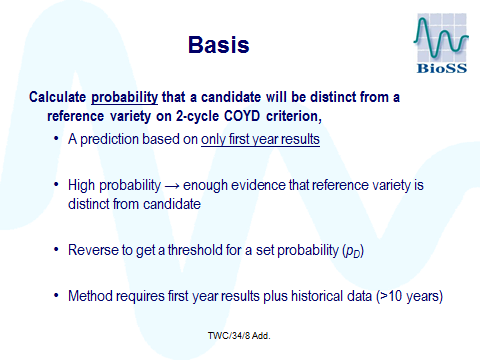 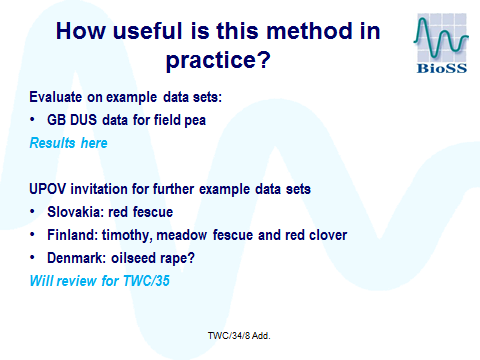 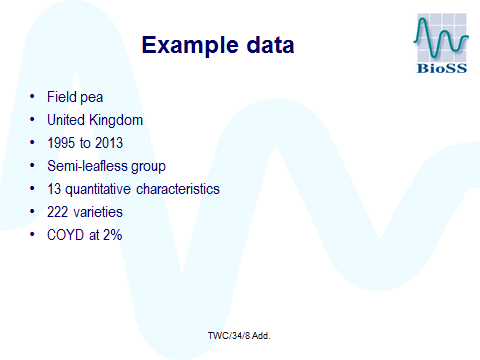 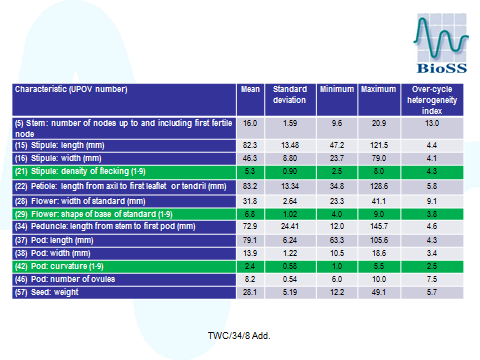 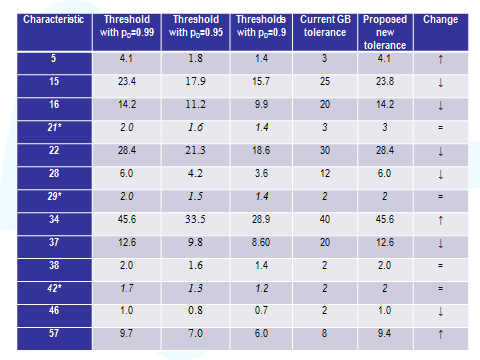 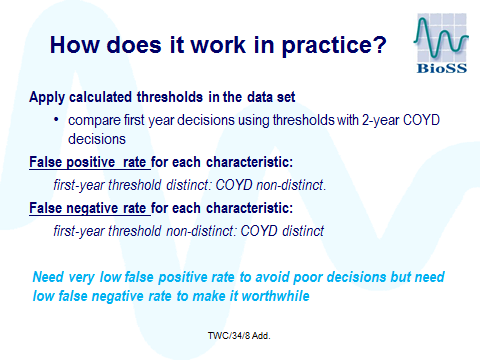 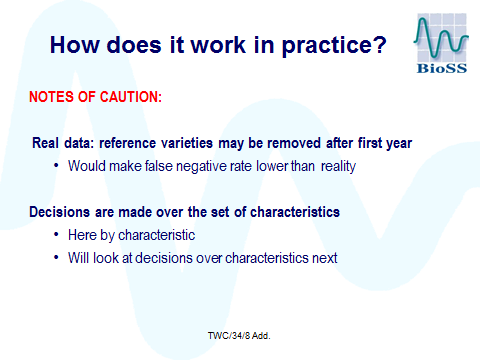 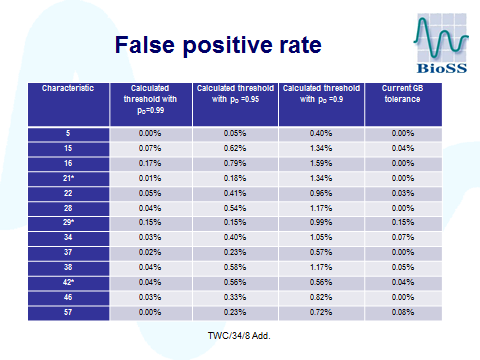 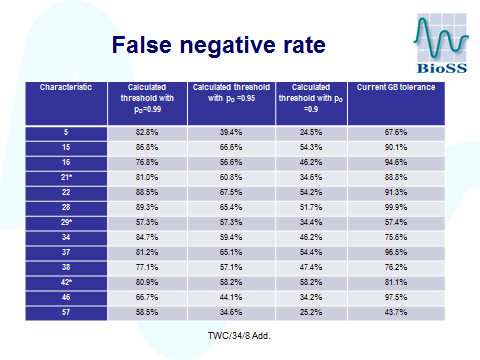 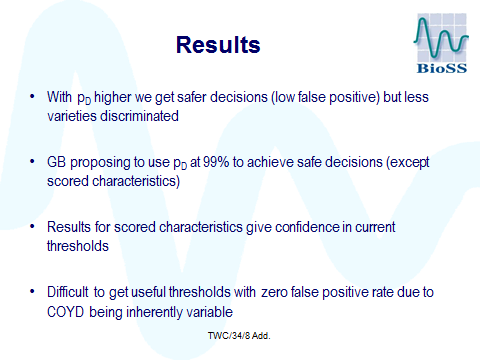 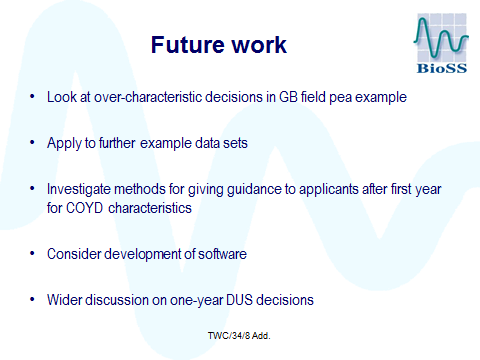 [End of document]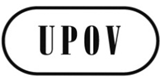 ETWC/34/8 Add.ORIGINAL:  EnglishDATE:  May 31, 2016INTERNATIONAL UNION FOR THE PROTECTION OF NEW VARIETIES OF PLANTS INTERNATIONAL UNION FOR THE PROTECTION OF NEW VARIETIES OF PLANTS INTERNATIONAL UNION FOR THE PROTECTION OF NEW VARIETIES OF PLANTS GenevaGenevaGeneva